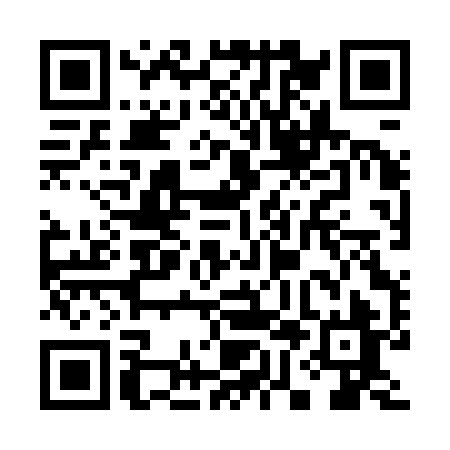 Prayer times for Pooles Corner, Prince Edward Island, CanadaMon 1 Jul 2024 - Wed 31 Jul 2024High Latitude Method: Angle Based RulePrayer Calculation Method: Islamic Society of North AmericaAsar Calculation Method: HanafiPrayer times provided by https://www.salahtimes.comDateDayFajrSunriseDhuhrAsrMaghribIsha1Mon3:225:231:156:399:0611:072Tue3:235:241:156:399:0611:073Wed3:245:251:156:399:0511:064Thu3:255:251:156:399:0511:055Fri3:265:261:156:399:0511:046Sat3:275:271:166:399:0411:037Sun3:285:271:166:389:0411:028Mon3:305:281:166:389:0311:019Tue3:315:291:166:389:0311:0010Wed3:325:301:166:389:0210:5911Thu3:345:311:166:389:0110:5812Fri3:355:321:166:379:0110:5713Sat3:375:331:166:379:0010:5514Sun3:385:331:176:378:5910:5415Mon3:405:341:176:368:5910:5316Tue3:425:351:176:368:5810:5117Wed3:435:361:176:358:5710:5018Thu3:455:371:176:358:5610:4819Fri3:475:381:176:348:5510:4720Sat3:485:391:176:348:5410:4521Sun3:505:411:176:338:5310:4322Mon3:525:421:176:338:5210:4223Tue3:545:431:176:328:5110:4024Wed3:555:441:176:328:5010:3825Thu3:575:451:176:318:4910:3626Fri3:595:461:176:308:4810:3427Sat4:015:471:176:308:4610:3328Sun4:035:481:176:298:4510:3129Mon4:045:501:176:288:4410:2930Tue4:065:511:176:278:4310:2731Wed4:085:521:176:278:4110:25